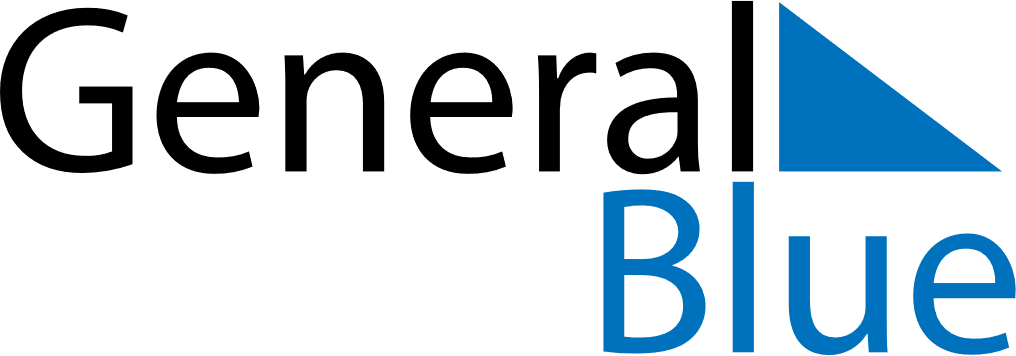 February 1847February 1847February 1847SundayMondayTuesdayWednesdayThursdayFridaySaturday12345678910111213141516171819202122232425262728